The United States proposes the attached draft reply liaison statement to Working Party 5D as an initial response regarding Agenda Item 1.7.Attachments:  	1Working Party (WP) 7C thanks WP 5D for its liaison statement in Doc. 7C/5. At its March 2024 meeting WP 7C reviewed the details of Resolution 256 (WRC-23) and notes that there is an adjacent Earth-exploration Satellite Service (EESS) (passive) allocation in 15.35 GHz -15.4 GHz, where No. 5.340 applies.   WP 7C also notes that there currently is no documented use of the frequency band 15.35-15.4 GHz for EESS (passive) operations and no system characteristics contained in the current version of Recommendation ITU-R RS.1861.   Working Party 7C will provide any necessary updates within the required timeframe if any work undertaken within WP 7C results in changes to the information provided.  WP 7C looks forward to continued cooperation with WP 5D on this topic.US Radiocommunication Sector FACT SHEETUS Radiocommunication Sector FACT SHEETUS Radiocommunication Sector FACT SHEETUS Radiocommunication Sector FACT SHEETStudy Group: USWP 7CStudy Group: USWP 7CDocument No: US 7C/27-003NCDocument No: US 7C/27-003NCReference:  WRC-27 AI 1.7 Reference:  WRC-27 AI 1.7 Date: 14 February 2024Date: 14 February 2024Document Title:  Proposed Draft Reply Liaison Statement to Working Party 5DDocument Title:  Proposed Draft Reply Liaison Statement to Working Party 5DDocument Title:  Proposed Draft Reply Liaison Statement to Working Party 5DDocument Title:  Proposed Draft Reply Liaison Statement to Working Party 5DAuthorsTelephoneTelephoneE-MailRyan McDonoughryan.s.mcdonough@nasa.govDan Bishopdaniel.w.bishop@nasa.govDavid Franc216-327-5459216-327-5459david.n.franc@nasa.govPurpose/Objective: This document proposes a draft liaison statement to be sent to WP 5D regarding Agenda item 1.7.  It is anticipated that the January 2024 meeting of WP 5D will generate a liaison statement to all contributing groups under Agenda item 1.7.  This proposed document provides an initial response which will allow WP 5D to proceed with planning.  In the event that WP 5D does not succeed at send the initial contact to WP 7C, this document can be held in the Chair Report for additional action at the September 2024 meeting of WP 7C.Purpose/Objective: This document proposes a draft liaison statement to be sent to WP 5D regarding Agenda item 1.7.  It is anticipated that the January 2024 meeting of WP 5D will generate a liaison statement to all contributing groups under Agenda item 1.7.  This proposed document provides an initial response which will allow WP 5D to proceed with planning.  In the event that WP 5D does not succeed at send the initial contact to WP 7C, this document can be held in the Chair Report for additional action at the September 2024 meeting of WP 7C.Purpose/Objective: This document proposes a draft liaison statement to be sent to WP 5D regarding Agenda item 1.7.  It is anticipated that the January 2024 meeting of WP 5D will generate a liaison statement to all contributing groups under Agenda item 1.7.  This proposed document provides an initial response which will allow WP 5D to proceed with planning.  In the event that WP 5D does not succeed at send the initial contact to WP 7C, this document can be held in the Chair Report for additional action at the September 2024 meeting of WP 7C.Purpose/Objective: This document proposes a draft liaison statement to be sent to WP 5D regarding Agenda item 1.7.  It is anticipated that the January 2024 meeting of WP 5D will generate a liaison statement to all contributing groups under Agenda item 1.7.  This proposed document provides an initial response which will allow WP 5D to proceed with planning.  In the event that WP 5D does not succeed at send the initial contact to WP 7C, this document can be held in the Chair Report for additional action at the September 2024 meeting of WP 7C.Abstract: Abstract: Abstract: Abstract: Fact Sheet Preparer: 	David Franc (NASA)Fact Sheet Preparer: 	David Franc (NASA)Fact Sheet Preparer: 	David Franc (NASA)Fact Sheet Preparer: 	David Franc (NASA)Radiocommunication Study Groups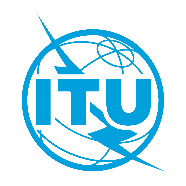 Received:	Document 7C/__-EReceived:	__ March 2024Received:	English onlyUnited States of AmericaUnited States of AmericaPROPOSED Draft Reply Liaison Statement to Working Party 5D relating to AGenda item 1.17 PROPOSED Draft Reply Liaison Statement to Working Party 5D relating to AGenda item 1.17 ATTACHMENTWORKING PARTY 7CProposed Draft Reply Liaison Statement to Working Party 5D Relating to WRC-27 Agenda Item 1.7 – Initial Response Providing Requested InformationStatus:	For information and action, as appropriateContact: 	TBDE-mail:	TBD